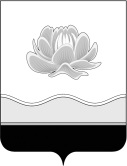 Российская ФедерацияКемеровская область - КузбассМысковский городской округСовет народных депутатов Мысковского городского округа(шестой созыв)Р Е Ш Е Н И Еот 16 ноября 2022г. № 89-н Об увеличении фондов оплаты труда, окладов (должностных окладов), ставок заработной платы и внесении изменений в решение Мысковского городского Совета народных депутатов от 25.03.2011 № 9-н «Об утверждении Примерного положения об оплате труда работников муниципальных учреждений социального обслуживания Мысковского городского округа»ПринятоСоветом народных депутатовМысковского городского округа15 ноября 2022 годаВ соответствии со статьей 144 Трудового кодекса Российской Федерации, пунктом 4 статьи 86 Бюджетного кодекса Российской Федерации, руководствуясь постановлением Правительства Кемеровской области - Кузбасса 02.11.2022 № 719 «Об увеличении фондов оплаты труда работников государственных учреждений Кемеровской области - Кузбасса», пунктом 44 части 2 статьи 32 Устава Мысковского городского округа, Совет народных депутатов Мысковского городского округар е ш и л:1. Увеличить с 01.10.2022 на 6,3 процента фонды оплаты труда отдельных категорий работников муниципального казенного учреждения «Центр социального обслуживания населения» и муниципального казенного учреждения «Социально-реабилитационный центр для несовершеннолетних» с соответствующим увеличением размеров окладов (должностных окладов), ставок заработной платы.2. Внести в решение Мысковского городского Совета народных депутатов от 25.03.2011 № 9-н «Об утверждении Примерного положения об оплате труда работников муниципальных учреждений социального обслуживания Мысковского городского округа» (в редакции решений от 15.11.2011 № 68-н, от 22.11.2012 № 49-н, от 26.09.2013  № 3-н, от 21.11.2013 № 28-н, от 19.08.2014 № 42-н, от 23.06.2015 № 41-н, от 17.05.2017   № 30-н, от 27.12.2017 № 83-н, от 23.04.2018 № 25-н, от 28.12.2018 № 39-н, от 18.12.2019 № 66-н, от 22.01.2020 № 4-н, от 02.03.2021 № 5-н, от 29.12.2021 № 115-н, от 22.06.2022    № 58-н) (далее – решение) следующие изменения:2.1. пункт 5 изложить в следующей редакции:«5. Контроль за исполнением настоящего решения возложить на комитет Совета народных депутатов Мысковского городского округа по развитию социальной сферы, администрацию Мысковского городского округа.»;2.2. внести в Приложение № 1 к Примерному положению об оплате труда работников муниципальных учреждений социального обслуживания населения Мысковского городского округа, утвержденному решением изменения, согласно приложению к настоящему решению.3. Настоящее решение направить главе Мысковского городского округа для подписания и опубликования (обнародования) в установленном порядке.4. Настоящее решение вступает в силу на следующий день после его официального опубликования (обнародования) и распространяет свое действие на правоотношения, возникшие с 01.10.2022. 5. Контроль за исполнением настоящего решения возложить на комитет Совета народных депутатов Мысковского городского округа по развитию социальной сферы, администрацию Мысковского городского округа.Председатель Совета народных депутатовМысковского городского округа                                                             А.М. Кульчицкий Главы Мысковского городского округа                                                      Е.В. ТимофеевПриложение к решению Совета народных депутатов Мысковского городского округаот 16.11.2022г. № 89-н
Изменения в Примерное положение об оплате труда работников муниципальных учреждений социального обслуживания Мысковского городского округа Раздел «Размеры должностных окладов с учетом повышающих коэффициентов по занимаемым должностям медицинских и фармацевтических работников» изложить в новой редакции:«Размеры должностных окладов с учетом повышающих коэффициентов по занимаемым должностям медицинских и фармацевтических работников ».Раздел «Размеры должностных окладов с учетом повышающих коэффициентов по занимаемым должностям работников образования» изложить в новой редакции:«Размеры должностных окладов с учетом повышающих коэффициентов по занимаемым должностям работников образования  ».Раздел «Размеры должностных окладов с учетом повышающих коэффициентов по занимаемым должностям работников, занятых в сфере предоставления социальных услуг» изложить в новой редакции:«Размерыдолжностных окладов с учетом повышающих коэффициентов по занимаемым должностям работников, занятых в сфере предоставления социальных услуг».№п/пНаименование должностейОклад,     
ставка по  
профессиональной    
квалификационной    
группе, руб.Повышающий 
коэффициентОклад      
(должностной  
оклад), ставка, руб.12345Профессиональная квалификационная группа «Средний медицинский и фармацевтический персонал»Профессиональная квалификационная группа «Средний медицинский и фармацевтический персонал»51211 квалификационный уровень1 квалификационный уровень11.Инструктор по трудовой терапиисреднее медицинское образование без предъявления требований к стажу работы или среднее профессиональное образование по профилю выполняемой работы без предъявления требований к стажу работы1,10395653среднее медицинское образование и стаж работы по профилю не менее 2 лет или среднее профессиональное образование по профилю выполняемой работы не менее 2 лет1,187960832 квалификационный уровень2 квалификационный уровень1.Лаборант, медицинская сестра диетическаяне имеющие квалификационной категории1,24486374II квалификационная категория1,30286671I квалификационная категория1,35996964высшая квалификационная категория1,417972613 квалификационный уровень3 квалификационный уровень1.Медицинская сестра, медицинская сестра по физиотерапии, медицинская сестра по массажуне имеющие квалификационной категории1,24486374II квалификационная категория1,30286671I квалификационная категория1,35996964высшая квалификационная категория1,417972615 квалификационный уровень5 квалификационный уровень1.Старшая медицинская сестра не имеющая квалификационной категории1,35996964II квалификационная категория1,41797261I квалификационная категория1,51387752высшая квалификационная категория1,62898341Профессиональная квалификационная группа «Врачи и провизоры»Профессиональная квалификационная группа «Врачи и провизоры»77522 квалификационный уровень2 квалификационный уровень1.Врачи-терапевты, врачи-педиатры, врачи-специалистыне имеющие квалификационной категории1,0007752II квалификационная категория1,07608341I квалификационная категория1,25309713высшая квалификационная категория1,405210892№п/пНаименование должностейОклад,    
ставка по  
профессиональной    
квалификационной    
группе, руб.Повышающий 
коэффициентОклад
(должностной оклад), ставка, руб.12345Профессиональная квалификационная группа должностей работников учебно-вспомогательного персонала первого уровняПрофессиональная квалификационная группа должностей работников учебно-вспомогательного персонала первого уровня48621.Помощник воспитателяхарактеристика работ: подготовка и организация занятий, создание обстановки эмоционального комфорта; осуществление воспитательных функций в процессе проведения с детьми занятий, оздоровительных мероприятий, приобщение детей к труду, привитие им санитарно-гигиенических навыков; участие в создании безопасной развивающей среды, соответствующей психологическим, гигиеническим и педагогическим требованиям; обеспечение санитарного состояния помещений, оборудования, инвентаря; охрана и укрепление здоровья детей, присмотр и уход за ними: сопровождение на прогулки, одевание, раздевание, умывание,  закаливание, купание, кормление, укладывание детей в постель; просушивание одежды1,25126083Профессиональная квалификационная группа должностей работников учебно-вспомогательного персонала второго уровняПрофессиональная квалификационная группа должностей работников учебно-вспомогательного персонала второго уровня51211.Младший воспитательсреднее (полное) общее образование и курсовая подготовка без предъявления требований к стажу работы1,0005121среднее (полное) общее образование, курсовая подготовка и стаж работы в должности младшего воспитателя не менее 4 лет1,10395653среднее профессиональное образование без предъявления требований к стажу работы1,187960832.Дежурный по режимусреднее профессиональное образование и подготовка по установленной программе без предъявления требований к стажу работы1,30286671высшее профессиональное образование, подготовка по установленной программе и стаж педагогической работы не менее 1 года или среднее профессиональное образование, подготовка по установленной программе и стаж работы не менее 3 лет1,35996964Профессиональная квалификационная группа должностей педагогических работниковПрофессиональная квалификационная группа должностей педагогических работников63741 квалификационный уровень1 квалификационный уровень1.Инструктор по трудусреднее профессиональное образование без предъявления требований к стажу работы или среднее (полное) общее образование, специальная подготовка и стаж работы по профилю не менее 3 лет1,0006374высшее профессиональное образование без предъявления требований к стажу работы или среднее профессиональное образование и стаж педагогической работы от 2 до 5 лет1,04666671высшее профессиональное образование и стаж педагогической работы от 2 до 5 лет или среднее профессиональное образование и стаж педагогический работы от 5 до 10 лет1,09256964высшее профессиональное образование и стаж педагогической работы от 5 до 10 лет или среднее профессиональное образование и стаж педагогической работы свыше 10 лет1,13917261высшее профессиональное образование и стаж педагогической работы свыше 10 лет или II квалификационная категория1,21617752I квалификационная категория1,30868341высшая квалификационная категория1,523897132.Инструктор по физической культуре, инструктор по адаптивной физической культуресреднее профессиональное образование без предъявления требований к стажу работы1,0006374высшее профессиональное образование без предъявления требований к стажу работы или среднее профессиональное образование и стаж педагогической работы от 2 до 5 лет1,04666671высшее профессиональное образование и стаж педагогической работы от 2 до 5 лет или среднее профессиональное образование и стаж педагогической работы от 5 до 10 лет1,09256964высшее профессиональное образование и стаж педагогической работы от 5 до 10 лет или среднее профессиональное образование и стаж педагогической работы свыше 10 лет1,13917261высшее профессиональное образование и стаж педагогической работы свыше 10 лет или II квалификационная категория1,21617752I квалификационная категория1,30868341высшая квалификационная категория1,523897133.Музыкальный руководительсреднее профессиональное образование без предъявления требований к стажу работы1,0006374высшее профессиональное образование без предъявления требований к стажу работы или среднее профессиональное образование и стаж педагогической работы от 2 до 5 лет1,04666671высшее профессиональное образование и стаж педагогической работы от 2 до 5 лет или среднее профессиональное образование и стаж педагогической работы от 5 до 10 лет1,09256964высшее профессиональное образование и стаж педагогической работы от 5 до 10 лет или среднее профессиональное образование и стаж педагогической работы свыше 10 лет1,13917261высшее профессиональное образование и стаж педагогической работы свыше 10 лет или II квалификационная категория1,21617752I квалификационная категория1,30868341высшая квалификационная категория1,523897132 квалификационный уровень2 квалификационный уровень1.Социальный педагогсреднее профессиональное образование без предъявления требований к стажу работы1,0006374высшее профессиональное образование без предъявления требований к стажу работы или среднее профессиональное образование и стаж педагогической работы от 2 до 5 лет1,04666671высшее профессиональное образование и стаж педагогический работы от 2 до 5 лет или среднее профессиональное образование и стаж педагогической работы от 5 до 10 лет1,09256964высшее профессиональное образование и стаж педагогической работы от 5 до 10 лет или среднее профессиональное образование и стаж педагогической работы свыше 10 лет1,13917261высшее профессиональное образование и стаж педагогической работы от 10 до 20 лет1,21617752II квалификационная категория или высшее профессиональное образование и стаж педагогической работы свыше 20 лет1,30868341I квалификационная категория1,52389713высшая квалификационная категория1,7089108923 квалификационный уровень3 квалификационный уровень1.Воспитательсреднее профессиональное образование без предъявления требований к стажу работы1,0006374высшее профессиональное образование без предъявления требований к стажу работы или среднее профессиональное образование и стаж педагогической работы от 2 до 5 лет1,04666671высшее профессиональное образование и стаж педагогической работы от 2 до 5 лет или среднее профессиональное образование и стаж педагогической работы от 5 до 10 лет либо высшее профессиональное образование и стаж педагогической работы не менее 1 года (для старшего воспитателя)1,09256964высшее профессиональное образование и стаж педагогической работы от 5 до 10 лет или среднее профессиональное образование и стаж педагогической работы свыше 10 лет либо высшее профессиональное образование и стаж педагогической работы от 2 до 5 лет (для старшего воспитателя)1,13917261высшее профессиональное образование и стаж педагогической работы от 10 до 20 лет или высшее профессиональное образование и стаж педагогической работы  от 5 до 10 лет (для старшего воспитателя)1,21617752высшее профессиональное образование и стаж педагогической работы свыше 20 лет или II квалификационная категория, либо высшее профессиональное образование и стаж педагогической работы свыше 10 лет (для старшего воспитателя)1,30868341I квалификационная категория1,52389713высшая квалификационная категория1,7089108922.Воспитатель семейной воспитательной группы1,7089108923.Педагог-психологсреднее психологическое или среднее педагогическое образование с дополнительной специальностью «Психология» без предъявления требований к стажу работы1,0006374высшее психологическое или высшее педагогическое образование с дополнительной специальностью «Психология» без предъявления требований к стажу работы или среднее психологическое либо среднее педагогическое образование с дополнительной специальностью «Психология» и стаж педагогической работы (работы по специальности) от 2 до 4 лет1,04666671высшее психологическое или высшее педагогическое образование с дополнительной специальностью «Психология» и стаж педагогической работы (работы по специальности) от 2 до 4 лет или среднее психологическое либо среднее педагогическое образование с дополнительной специальностью «Психология» и стаж педагогической работы (работы по специальности) от 4 до 6 лет1,09256964высшее психологическое или высшее педагогическое образование с дополнительной специальностью «Психология» и стаж педагогической работы (работы по специальности) от 4 до 6 лет или среднее психологическое либо среднее педагогическое образование с дополнительной специальностью «Психология» и стаж педагогической работы (работы по специальности) свыше 6 лет1,13917261высшее психологическое или высшее педагогическое образование с дополнительной специальностью «Психология» и стаж педагогической работы (работы по специальности) от 6 до 10 лет1,21617752высшее психологическое или высшее педагогическое образование с дополнительной специальностью «Психология» и стаж педагогической работы (работы по специальности) свыше 10 лет или II квалификационная категория1,30868341I квалификационная категория1,52389713высшая квалификационная категория1,7089108924 квалификационный уровень4 квалификационный уровень1. Учитель-дефектолог, учитель-логопед, логопедвысшее дефектологическое образование без предъявления требований к стажу работы1,04666671высшее дефектологическое образование и стаж педагогической работы от 2 до 5 лет1,09256964высшее дефектологическое образование и стаж педагогической работы от 5 до 10 лет1,13917261высшее дефектологическое образование и стаж педагогической работы от 10 до 20 лет1,21617752высшее дефектологическое образование и стаж педагогической работы свыше 20 лет или II квалификационная категория1,30868341I квалификационная категория1,52389713высшая квалификационная категория1,708910892№п/пНаименование должностейОклад, ставка по  
профессиональной    
квалификационной    
группе, руб.Повышающий коэффициентОклад      
(должностной  
оклад),ставка, руб.12345Профессиональная квалификационная группа «Должности специалистов второго уровня, осуществляющих предоставление социальных услуг»Профессиональная квалификационная группа «Должности специалистов второго уровня, осуществляющих предоставление социальных услуг»45851.Социальный работник4874начальное профессиональное образование без предъявления требований к стажу работы или среднее полное (общее) образование и стаж работы по профилю не менее 3 лет1,15985653среднее профессиональное образование без предъявления требований к стажу работы или начальное профессиональное образование и стаж работы по профилю не менее 3 лет1,24816083высшее профессиональное образование без предъявления требований к стажу работы или среднее профессиональное образование и стаж работы по профилю не менее 3 лет1,30786374высшее профессиональное образование и стаж работы по профилю не менее 5 лет1,368866712.Сиделка(помощник по уходу)4585среднее профессиональное образование по программе подготовки рабочих, служащих или профессиональное обучение по программе подготовки по должностям служащих без предъявления требований к стажу работы 1,10415062среднее профессиональное образование по программе подготовки рабочих, служащих или профессиональное обучение по программе подготовки по должностям служащих и стаж работы по профилю не менее 3 лет 1,18815447Профессиональная квалификационная группа «Должности специалистов третьего уровня, осуществляющих предоставление социальных услуг»Профессиональная квалификационная группа «Должности специалистов третьего уровня, осуществляющих предоставление социальных услуг»54471 квалификационный уровень1 квалификационный уровень1.Специалист по социальной работевысшее профессиональное (по профилю) образование без предъявления требований к стажу работы, или высшее профессиональное образование, индивидуальная подготовка и стаж работы в должности социального работника не менее 2 лет, или среднее профессиональное (по профилю) образование и стаж работы в должности социального работника не менее 3 лет1,09675974высшее профессиональное (по профилю) образование и стаж работы в должности специалиста по социальной работе не менее 1 года, или высшее профессиональное образование и стаж работы в должности специалиста по социальной работе не менее 2 лет, или среднее профессиональное (по профилю) образование и стаж работы в должности специалиста по социальной работе не менее 3 лет1,14506237высшее профессиональное (по профилю) образование и стаж работы в должности специалиста по социальной работе не менее 2 лет, или высшее профессиональное образование и стаж работы в должности специалиста по социальной работе не менее 4 лет, или среднее профессиональное (по профилю) образование и стаж работы в должности специалиста по социальной работе не менее 5 лет1,19396503высшее профессиональное (по профилю) образование и стаж работы в должности специалиста по социальной работе не менее 3 лет или высшее профессиональное образование и стаж работы в должности специалиста по социальной работе не менее 5 лет1,27486944высшее профессиональное (по профилю) образование и стаж работы в должности специалиста по социальной работе не менее 5 лет или высшее профессиональное образование и стаж работы в должности специалиста по социальной работе не менее 7 лет1,37187472высшее профессиональное (по профилю) образование, стаж работы в должности специалиста по социальной работе не менее 5 лет и наличие научно-методических разработок по профилю работы1,597187002.Специалист по работе с семьейвысшее образование по профилю профессиональной деятельности, рекомендуется обучение по программам повышения квалификации, в том числе в форме стажировки, без предъявления требований к стажу работы1,09675974высшее образование по профилю профессиональной деятельности, рекомендуется обучение по программам повышения  квалификации, в том числе в форме стажировки, и стаж работы в должности не менее 1 года1,14506237высшее образование по профилю профессиональной деятельности, рекомендуется обучение по программам повышения квалификации, в том числе в форме стажировки, и стаж работы в должности не менее 2 лет1,19396503высшее образование по профилю профессиональной деятельности, рекомендуется обучение по программам повышения квалификации, в том числе в форме стажировки, и стаж работы в должности не менее 3 лет1,27486944высшее образование по профилю профессиональной деятельности, рекомендуется обучение по программам повышения квалификации, в том числе в форме стажировки, и стаж работы в должности не менее 5 лет1,37187472высшее образование по профилю профессиональной деятельности, рекомендуется обучение по программам повышения квалификации, в том числе в форме стажировки, стаж работы в должности не менее 5 лет и наличие научно-методических разработок по профилю работы1,597187003.Психолог в социальной сферевысшее образование по профилю профессиональной деятельности, рекомендуется обучение по программам повышения квалификации, не менее 2 лет практической или волонтерской работы, приближенной к данному виду деятельности, без предъявления требований к стажу работы1,19396503высшее образование по профилю профессиональной деятельности, рекомендуется обучение по программам повышения квалификации, не менее 2 лет практической или волонтерской работы, приближенной к данному виду деятельности, и стаж работы в должности психолога в социальной сфере не менее 2 лет1,27486944психолог в социальной сфере II квалификационной категории1,37187472психолог в социальной сфере I квалификационной категории, психолог в социальной сфере II квалификационной категории - заведующий отделением1,59718700психолог в социальной сфере высшей квалификационной категории при наличии научно-методических разработок по профилю работы, психолог в социальной сфере I квалификационной категории - заведующий отделением1,79109756психолог высшей квалификационной категории в сфере социального обслуживания-заведующий отделением1,9614106842 квалификационный уровень2 квалификационный уровень1.Специалист по комплексной реабилитации (реабилитолог)высшее образование, дополнительное профессиональное образование по специальным программам1,27486944II квалификационная категория1,37187472I квалификационная категория1,59718700высшая квалификационная категория1,79109756Профессиональная квалификационная группа «Должности руководителей, занятых в сфере предоставления социальных услуг»Профессиональная квалификационная группа «Должности руководителей, занятых в сфере предоставления социальных услуг»72071 квалификационный уровень1 квалификационный уровень1.Заведующий отделением (социальной службой)высшее профессиональное образование и индивидуальная подготовка без предъявления требований к стажу работы или среднее профессиональное образование и стаж работы в должности специалиста не менее 5 лет1,00007207высшее профессиональное образование и стаж работы по профилю не менее 3 лет или среднее профессиональное образование и стаж работы по профилю не менее 5 лет1,20718700высшее профессиональное образование и стаж работы в должности заведующего отделением (социальной службой) не менее 5 лет1,35369756